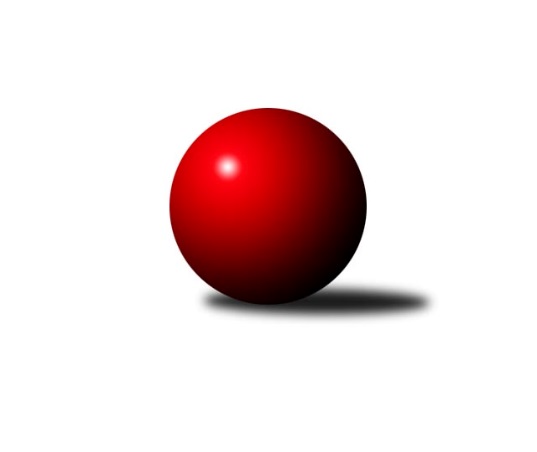 Č.18Ročník 2016/2017	5.3.2017Nejlepšího výkonu v tomto kole: 2530 dosáhlo družstvo: TJ VOKD Poruba ˝A˝Krajský přebor MS 2016/2017Výsledky 18. kolaSouhrnný přehled výsledků:TJ Nový Jičín ˝A˝	- KK Minerva Opava ˝B˝	6:2	2507:2409	8.0:4.0	4.3.TJ VOKD Poruba ˝A˝	- KK Hranice ˝A˝	5.5:2.5	2530:2410	5.5:6.5	4.3.TJ Unie Hlubina˝B˝	- TJ Sokol Bohumín ˝B˝	1:7	2381:2497	4.0:8.0	4.3.TJ Sokol Sedlnice ˝B˝	- TJ VOKD Poruba ˝B˝	6:2	2500:2405	8.0:4.0	4.3.TJ Sokol Bohumín˝C˝	- TJ Spartak Bílovec ˝A˝	5:3	2408:2398	6.0:6.0	4.3.Kuželky Horní Benešov	- TJ Opava ˝C˝	3:5	2476:2493	5.0:7.0	5.3.Tabulka družstev:	1.	TJ Sokol Bohumín ˝B˝	18	15	0	3	101.0 : 43.0 	136.0 : 80.0 	 2485	30	2.	TJ VOKD Poruba ˝A˝	18	15	0	3	98.0 : 46.0 	135.5 : 80.5 	 2550	30	3.	TJ Spartak Bílovec ˝A˝	18	12	0	6	85.5 : 58.5 	125.0 : 91.0 	 2520	24	4.	KK Minerva Opava ˝B˝	17	9	0	8	75.0 : 61.0 	106.0 : 98.0 	 2441	18	5.	KK Hranice ˝A˝	18	9	0	9	77.0 : 67.0 	112.5 : 103.5 	 2477	18	6.	TJ Opava ˝C˝	18	9	0	9	69.0 : 75.0 	112.0 : 104.0 	 2463	18	7.	TJ Sokol Bohumín˝C˝	18	9	0	9	62.5 : 81.5 	94.0 : 122.0 	 2401	18	8.	Kuželky Horní Benešov	17	8	0	9	69.5 : 66.5 	102.0 : 102.0 	 2402	16	9.	TJ Unie Hlubina˝B˝	18	8	0	10	66.5 : 77.5 	101.5 : 114.5 	 2436	16	10.	TJ Sokol Sedlnice ˝B˝	18	7	0	11	68.5 : 75.5 	107.0 : 109.0 	 2481	14	11.	TJ Nový Jičín ˝A˝	18	5	0	13	51.5 : 92.5 	84.5 : 131.5 	 2349	10	12.	TJ VOKD Poruba ˝B˝	18	1	0	17	32.0 : 112.0 	68.0 : 148.0 	 2350	2Podrobné výsledky kola:	 TJ Nový Jičín ˝A˝	2507	6:2	2409	KK Minerva Opava ˝B˝	Jana Hrňová	 	 217 	 208 		425 	 2:0 	 386 	 	194 	 192		Jan Král	Radek Chovanec	 	 186 	 239 		425 	 2:0 	 355 	 	173 	 182		Radek Fischer	Jan Pospěch	 	 206 	 222 		428 	 1:1 	 432 	 	215 	 217		Zdeněk Štohanzl	Libor Jurečka	 	 191 	 211 		402 	 1:1 	 398 	 	215 	 183		Karel Vágner	Ivana Volná	 	 184 	 196 		380 	 0:2 	 417 	 	202 	 215		Petr Frank	Jiří Madecký	 	 231 	 216 		447 	 2:0 	 421 	 	206 	 215		Jana Martínkovározhodčí: Nejlepší výkon utkání: 447 - Jiří Madecký	 TJ VOKD Poruba ˝A˝	2530	5.5:2.5	2410	KK Hranice ˝A˝	Jiří Kratoš	 	 236 	 175 		411 	 1:1 	 374 	 	189 	 185		Jiří Terrich	Jan Žídek	 	 198 	 237 		435 	 1:1 	 402 	 	200 	 202		Dominika Vinklarová	Pavel Hrabec	 	 216 	 209 		425 	 1:1 	 425 	 	221 	 204		František Opravil	Martin Skopal	 	 219 	 214 		433 	 2:0 	 360 	 	165 	 195		Jaroslav Ledvina	Petr Oravec	 	 212 	 202 		414 	 0:2 	 431 	 	213 	 218		Anna Ledvinová	Jan Míka	 	 193 	 219 		412 	 0.5:1.5 	 418 	 	199 	 219		Petr Pavelka strozhodčí: Nejlepší výkon utkání: 435 - Jan Žídek	 TJ Unie Hlubina˝B˝	2381	1:7	2497	TJ Sokol Bohumín ˝B˝	Václav Rábl	 	 220 	 201 		421 	 1:1 	 428 	 	190 	 238		Martina Honlová	Roman Grüner	 	 179 	 206 		385 	 1:1 	 402 	 	201 	 201		René Světlík	Pavel Krompolc	 	 179 	 200 		379 	 0:2 	 431 	 	223 	 208		Jaromír Piska	Petr Chodura	 	 233 	 205 		438 	 2:0 	 398 	 	201 	 197		Libor Krajčí	Libor Pšenica	 	 195 	 180 		375 	 0:2 	 407 	 	201 	 206		Roman Honl	Josef Hájek	 	 187 	 196 		383 	 0:2 	 431 	 	211 	 220		Lada Pélirozhodčí: Nejlepší výkon utkání: 438 - Petr Chodura	 TJ Sokol Sedlnice ˝B˝	2500	6:2	2405	TJ VOKD Poruba ˝B˝	Michaela Tobolová	 	 186 	 206 		392 	 1:1 	 384 	 	190 	 194		Roman Klímek	Klára Tobolová	 	 195 	 193 		388 	 1:1 	 393 	 	190 	 203		Helena Hýžová	Barbora Janyšková	 	 205 	 211 		416 	 1:1 	 409 	 	213 	 196		Antonín Chalcář	Renáta Janyšková	 	 195 	 228 		423 	 2:0 	 369 	 	186 	 183		Zdeněk Mžik	Rostislav Kletenský	 	 240 	 230 		470 	 2:0 	 434 	 	218 	 216		Marek Číž	Ladislav Petr	 	 197 	 214 		411 	 1:1 	 416 	 	215 	 201		Lukáš Trojekrozhodčí: Nejlepší výkon utkání: 470 - Rostislav Kletenský	 TJ Sokol Bohumín˝C˝	2408	5:3	2398	TJ Spartak Bílovec ˝A˝	Lucie Bogdanowiczová	 	 201 	 200 		401 	 1:1 	 428 	 	195 	 233		Karel Šnajdárek	Jan Stuš	 	 197 	 237 		434 	 2:0 	 361 	 	187 	 174		Milan Binar	Pavel Plaček	 	 200 	 192 		392 	 0:2 	 424 	 	209 	 215		Filip Sýkora	Jaroslav Klus	 	 207 	 198 		405 	 1:1 	 420 	 	202 	 218		Milan Zezulka	Václav Kladiva	 	 195 	 202 		397 	 1:1 	 394 	 	197 	 197		Vladimír Štacha	Alfréd Hermann *1	 	 170 	 209 		379 	 1:1 	 371 	 	178 	 193		Pavel Šmydkerozhodčí: střídání: *1 od 51. hodu Stanislav SliwkaNejlepší výkon utkání: 434 - Jan Stuš	 Kuželky Horní Benešov	2476	3:5	2493	TJ Opava ˝C˝	David Schiedek	 	 214 	 214 		428 	 0:2 	 459 	 	233 	 226		Břetislav Mrkvica	Miroslav Procházka	 	 186 	 213 		399 	 1:1 	 382 	 	193 	 189		Václav Boháčík	Antonín Žídek	 	 179 	 218 		397 	 1:1 	 385 	 	207 	 178		Rudolf Tvrdoň	Jaroslav Lakomý	 	 186 	 179 		365 	 0:2 	 414 	 	201 	 213		Karel Škrobánek	Martin Weiss	 	 239 	 233 		472 	 2:0 	 427 	 	214 	 213		Dana Lamichová	Jaromír Martiník	 	 213 	 202 		415 	 1:1 	 426 	 	230 	 196		Tomáš Valíčekrozhodčí: Nejlepší výkon utkání: 472 - Martin WeissPořadí jednotlivců:	jméno hráče	družstvo	celkem	plné	dorážka	chyby	poměr kuž.	Maximum	1.	Anna Ledvinová 	KK Hranice ˝A˝	439.19	298.2	141.0	4.3	8/8	(487)	2.	Roman Honl 	TJ Sokol Bohumín ˝B˝	434.90	293.0	141.9	4.2	8/9	(463)	3.	Jan Žídek 	TJ VOKD Poruba ˝A˝	434.89	296.9	138.0	4.6	9/9	(469)	4.	David Binar 	TJ Spartak Bílovec ˝A˝	433.61	303.7	129.9	6.3	7/8	(492)	5.	Filip Sýkora 	TJ Spartak Bílovec ˝A˝	432.65	292.1	140.5	6.4	6/8	(469)	6.	Břetislav Mrkvica 	TJ Opava ˝C˝	432.38	296.3	136.0	4.2	7/9	(462)	7.	Martin Weiss 	Kuželky Horní Benešov	431.02	295.0	136.0	4.9	7/8	(472)	8.	Tomáš Král 	KK Minerva Opava ˝B˝	430.68	296.9	133.7	5.5	7/8	(509)	9.	Jan Míka 	TJ VOKD Poruba ˝A˝	429.97	293.7	136.2	5.1	7/9	(477)	10.	Ladislav Petr 	TJ Sokol Sedlnice ˝B˝	429.81	293.9	135.9	5.1	9/9	(468)	11.	Tomáš Valíček 	TJ Opava ˝C˝	429.44	294.1	135.3	6.1	8/9	(454)	12.	Petr Pavelka st 	KK Hranice ˝A˝	428.77	293.5	135.2	4.3	8/8	(458)	13.	Lada Péli 	TJ Sokol Bohumín ˝B˝	427.77	293.1	134.7	4.3	9/9	(478)	14.	Karel Šnajdárek 	TJ Spartak Bílovec ˝A˝	427.13	286.2	140.9	4.9	8/8	(466)	15.	Jiří Kratoš 	TJ VOKD Poruba ˝A˝	426.98	289.9	137.1	4.4	8/9	(444)	16.	Tomáš Binar 	TJ Spartak Bílovec ˝A˝	425.93	290.0	136.0	3.6	8/8	(490)	17.	Michal Bezruč 	TJ VOKD Poruba ˝A˝	425.61	295.3	130.3	5.5	8/9	(477)	18.	Jana Martínková 	KK Minerva Opava ˝B˝	423.50	290.1	133.4	4.4	6/8	(469)	19.	Dana Lamichová 	TJ Opava ˝C˝	421.93	290.9	131.0	6.1	6/9	(455)	20.	Martin Skopal 	TJ VOKD Poruba ˝A˝	421.73	289.2	132.5	5.6	7/9	(445)	21.	Václav Rábl 	TJ Unie Hlubina˝B˝	420.21	288.5	131.8	4.5	9/9	(455)	22.	Rostislav Kletenský 	TJ Sokol Sedlnice ˝B˝	417.83	288.9	129.0	5.8	9/9	(470)	23.	Jan Strnadel 	KK Minerva Opava ˝B˝	417.33	291.9	125.5	8.1	7/8	(459)	24.	Vladimír Štacha 	TJ Spartak Bílovec ˝A˝	416.43	290.3	126.2	7.2	7/8	(457)	25.	Barbora Janyšková 	TJ Sokol Sedlnice ˝B˝	415.63	284.4	131.2	6.3	8/9	(454)	26.	Karel Škrobánek 	TJ Opava ˝C˝	414.38	288.6	125.8	7.0	8/9	(480)	27.	Pavel Hrabec 	TJ VOKD Poruba ˝A˝	414.35	287.0	127.3	5.2	7/9	(450)	28.	Renáta Janyšková 	TJ Sokol Sedlnice ˝B˝	413.63	288.7	124.9	7.2	9/9	(450)	29.	Jiří Madecký 	TJ Nový Jičín ˝A˝	413.29	291.4	121.9	7.5	7/8	(447)	30.	René Světlík 	TJ Sokol Bohumín ˝B˝	412.57	289.1	123.5	8.3	7/9	(457)	31.	Jiří Terrich 	KK Hranice ˝A˝	412.24	290.3	121.9	8.7	8/8	(431)	32.	Martin Koraba 	Kuželky Horní Benešov	410.94	285.4	125.6	5.7	8/8	(464)	33.	Pavel Plaček 	TJ Sokol Bohumín˝C˝	410.78	287.6	123.2	7.0	9/9	(461)	34.	Jaromír Piska 	TJ Sokol Bohumín ˝B˝	410.53	282.0	128.5	5.0	9/9	(449)	35.	Klára Tobolová 	TJ Sokol Sedlnice ˝B˝	409.76	288.0	121.7	8.6	9/9	(463)	36.	Petr Frank 	KK Minerva Opava ˝B˝	409.55	283.5	126.0	6.9	7/8	(443)	37.	Jaromír Martiník 	Kuželky Horní Benešov	409.51	285.9	123.6	4.0	8/8	(475)	38.	František Opravil 	KK Hranice ˝A˝	407.70	285.2	122.5	5.4	8/8	(450)	39.	Michaela Tobolová 	TJ Sokol Sedlnice ˝B˝	406.13	276.8	129.3	7.2	9/9	(438)	40.	Jaroslav Klus 	TJ Sokol Bohumín˝C˝	405.71	278.5	127.3	6.3	8/9	(445)	41.	Miroslav Procházka 	Kuželky Horní Benešov	405.28	282.2	123.1	8.3	8/8	(482)	42.	Pavel Krompolc 	TJ Unie Hlubina˝B˝	405.03	283.4	121.6	8.0	8/9	(452)	43.	Jan Pospěch 	TJ Nový Jičín ˝A˝	402.87	282.1	120.7	5.7	8/8	(444)	44.	Lukáš Trojek 	TJ VOKD Poruba ˝B˝	402.17	274.8	127.4	8.8	8/9	(423)	45.	Alfréd Hermann 	TJ Sokol Bohumín˝C˝	401.50	290.8	110.7	10.3	7/9	(441)	46.	Jan Král 	KK Minerva Opava ˝B˝	400.55	279.8	120.7	7.3	7/8	(484)	47.	Jana Tvrdoňová 	TJ Opava ˝C˝	399.89	277.7	122.2	8.9	7/9	(443)	48.	Jaroslav Ledvina 	KK Hranice ˝A˝	399.53	282.5	117.0	8.8	8/8	(436)	49.	Václav Kladiva 	TJ Sokol Bohumín˝C˝	399.47	288.9	110.6	11.7	8/9	(445)	50.	Zdeněk Štohanzl 	KK Minerva Opava ˝B˝	399.27	281.5	117.8	6.9	8/8	(475)	51.	Roman Grüner 	TJ Unie Hlubina˝B˝	398.44	278.0	120.4	9.9	9/9	(446)	52.	Rudolf Tvrdoň 	TJ Opava ˝C˝	398.11	275.7	122.4	7.6	7/9	(459)	53.	Marek Číž 	TJ VOKD Poruba ˝B˝	398.09	285.7	112.4	10.0	7/9	(434)	54.	Ivana Volná 	TJ Nový Jičín ˝A˝	397.33	277.0	120.3	6.2	6/8	(421)	55.	Libor Krajčí 	TJ Sokol Bohumín ˝B˝	397.11	276.2	120.9	7.0	6/9	(422)	56.	Martina Honlová 	TJ Sokol Bohumín ˝B˝	396.50	273.4	123.1	7.0	8/9	(428)	57.	Lucie Bogdanowiczová 	TJ Sokol Bohumín˝C˝	395.67	284.8	110.8	7.9	6/9	(453)	58.	Jan Stuš 	TJ Sokol Bohumín˝C˝	394.31	274.0	120.3	8.7	8/9	(462)	59.	Radim Konečný 	TJ Unie Hlubina˝B˝	394.28	279.3	115.0	7.7	6/9	(435)	60.	Helena Hýžová 	TJ VOKD Poruba ˝B˝	394.04	280.8	113.2	9.5	8/9	(416)	61.	Stanislav Sliwka 	TJ Sokol Bohumín˝C˝	393.43	277.8	115.7	8.0	8/9	(427)	62.	Václav Boháčík 	TJ Opava ˝C˝	393.22	276.6	116.7	8.9	9/9	(438)	63.	Josef Hájek 	TJ Unie Hlubina˝B˝	390.27	281.7	108.6	10.0	8/9	(432)	64.	David Schiedek 	Kuželky Horní Benešov	386.52	264.6	121.9	8.4	6/8	(428)	65.	Zdeněk Mžik 	TJ VOKD Poruba ˝B˝	386.33	276.3	110.0	10.1	6/9	(414)	66.	Radek Chovanec 	TJ Nový Jičín ˝A˝	381.50	266.9	114.6	11.8	7/8	(430)	67.	Roman Klímek 	TJ VOKD Poruba ˝B˝	380.78	274.3	106.5	11.0	6/9	(421)	68.	Jaroslav Lakomý 	Kuželky Horní Benešov	378.75	267.5	111.3	11.5	6/8	(426)	69.	Josef Kyjovský 	TJ Unie Hlubina˝B˝	374.19	263.5	110.6	10.3	6/9	(430)	70.	Karel Vágner 	KK Minerva Opava ˝B˝	372.38	277.0	95.4	13.1	6/8	(398)	71.	Libor Jurečka 	TJ Nový Jičín ˝A˝	369.57	262.7	106.9	10.4	7/8	(425)	72.	Ján Pelikán 	TJ Nový Jičín ˝A˝	366.29	271.3	95.0	14.1	7/8	(405)		Petr Oravec 	TJ VOKD Poruba ˝A˝	444.90	301.5	143.5	4.9	5/9	(464)		Petr Chodura 	TJ Unie Hlubina˝B˝	444.25	298.7	145.6	2.8	4/9	(472)		Vlastimil Kotrla 	Kuželky Horní Benešov	439.25	297.3	142.0	6.5	2/8	(461)		Milan Zezulka 	TJ Spartak Bílovec ˝A˝	438.03	298.6	139.4	4.7	5/8	(478)		Milan Franer 	TJ Opava ˝C˝	436.00	313.0	123.0	8.0	1/9	(436)		Pavel Marek 	TJ Unie Hlubina˝B˝	430.33	291.3	139.1	4.5	4/9	(447)		Dalibor Hamrozy 	TJ Sokol Bohumín ˝B˝	429.46	299.0	130.5	8.4	4/9	(457)		Miroslava Ševčíková 	TJ Sokol Bohumín˝C˝	429.33	298.7	130.7	6.7	1/9	(433)		Jan Kořený 	TJ Opava ˝C˝	429.00	291.0	138.0	4.0	1/9	(429)		Dalibor Vinklar 	KK Hranice ˝A˝	427.00	297.0	130.0	4.0	1/8	(427)		Günter Cviner 	TJ Sokol Bohumín ˝B˝	426.00	300.0	126.0	7.0	1/9	(426)		Rudolf Riezner 	TJ Unie Hlubina˝B˝	425.00	302.0	123.0	10.0	1/9	(425)		Libor Pšenica 	TJ Unie Hlubina˝B˝	422.83	285.0	137.8	5.5	3/9	(445)		Adéla Sobotíková 	TJ Sokol Sedlnice ˝B˝	420.33	290.0	130.3	5.3	1/9	(454)		Kamila Skopalová 	TJ VOKD Poruba ˝B˝	414.50	292.5	122.0	7.5	2/9	(451)		Dominika Vinklarová 	KK Hranice ˝A˝	411.50	284.0	127.5	4.0	2/8	(421)		Antonín Žídek 	Kuželky Horní Benešov	410.83	292.0	118.8	7.5	2/8	(448)		Hana Vlčková 	TJ Unie Hlubina˝B˝	410.00	269.0	141.0	3.0	1/9	(410)		Stanislav Brejcha 	TJ Sokol Sedlnice ˝B˝	407.50	283.0	124.5	7.0	2/9	(413)		Richard Šimek 	TJ VOKD Poruba ˝A˝	407.17	285.8	121.3	7.2	3/9	(434)		Radim Bezruč 	TJ VOKD Poruba ˝B˝	407.00	293.0	114.0	10.0	1/9	(407)		Radek Škarka 	TJ Nový Jičín ˝A˝	406.55	283.9	122.7	7.0	5/8	(438)		Jana Hrňová 	TJ Nový Jičín ˝A˝	406.17	277.2	129.0	4.2	1/8	(433)		Vratislav Kolář 	KK Hranice ˝A˝	406.00	281.3	124.7	5.8	3/8	(431)		Zdeněk Hebda 	TJ VOKD Poruba ˝B˝	405.00	276.8	128.3	6.9	2/9	(416)		Renáta Smijová 	KK Minerva Opava ˝B˝	404.89	282.0	122.9	9.6	3/8	(452)		Jana Martiníková 	Kuželky Horní Benešov	401.00	271.8	129.3	10.5	2/8	(411)		Jaroslav Hrabuška 	TJ VOKD Poruba ˝B˝	400.79	284.8	116.0	10.7	4/9	(413)		Antonín Chalcář 	TJ VOKD Poruba ˝B˝	400.60	290.2	110.4	10.5	5/9	(424)		Ota Beňo 	TJ Spartak Bílovec ˝A˝	400.00	283.5	116.5	8.0	2/8	(437)		Petr Hrňa 	TJ Nový Jičín ˝A˝	396.40	277.2	119.2	6.8	5/8	(421)		Lukáš Modlitba 	TJ Sokol Bohumín ˝B˝	395.00	270.3	124.7	6.3	3/9	(410)		Miroslav Paloc 	TJ Sokol Bohumín˝C˝	395.00	293.0	102.0	11.0	1/9	(395)		Štefan Dendis 	TJ Sokol Bohumín ˝B˝	393.75	278.5	115.3	6.5	4/9	(418)		Milan Pčola 	TJ VOKD Poruba ˝B˝	393.50	279.0	114.5	10.0	2/9	(395)		Antonín Fabík 	TJ Spartak Bílovec ˝A˝	393.38	279.7	113.7	9.8	5/8	(421)		Barbora Víchová 	TJ Opava ˝C˝	391.67	276.2	115.5	8.6	5/9	(418)		Rostislav Klazar 	TJ Spartak Bílovec ˝A˝	387.33	270.0	117.3	6.7	3/8	(396)		Milan Binar 	TJ Spartak Bílovec ˝A˝	387.00	277.3	109.7	10.2	3/8	(417)		Eva Telčerová 	TJ Nový Jičín ˝A˝	386.00	256.0	130.0	8.0	1/8	(386)		Zdeňka Terrichová 	KK Hranice ˝A˝	380.60	279.2	101.4	13.8	5/8	(425)		Helena Martinčáková 	TJ VOKD Poruba ˝B˝	379.80	273.3	106.5	11.2	5/9	(418)		Jan Schwarzer 	TJ Nový Jičín ˝A˝	379.00	264.0	115.0	8.0	1/8	(379)		Petr Schwalbe 	TJ Opava ˝C˝	375.00	275.0	100.0	12.0	1/9	(375)		Tibor Kállai 	TJ Sokol Sedlnice ˝B˝	372.00	258.0	114.0	12.0	1/9	(372)		Pavel Šmydke 	TJ Spartak Bílovec ˝A˝	371.00	275.0	96.0	14.0	1/8	(371)		Vojtěch Turlej 	TJ VOKD Poruba ˝B˝	368.33	267.3	101.0	13.7	5/9	(391)		Radek Fischer 	KK Minerva Opava ˝B˝	355.00	242.0	113.0	11.0	1/8	(355)		Roman Škrobánek 	TJ Opava ˝C˝	353.00	247.0	106.0	14.0	1/9	(353)		David Juřica 	TJ Sokol Sedlnice ˝B˝	349.00	256.5	92.5	15.5	2/9	(368)Sportovně technické informace:Starty náhradníků:registrační číslo	jméno a příjmení 	datum startu 	družstvo	číslo startu12112	Jiří Madecký	04.03.2017	TJ Nový Jičín ˝A˝	7x9004	Karel Šnajdárek	04.03.2017	TJ Spartak Bílovec ˝A˝	5x18799	Jan Žídek	04.03.2017	TJ VOKD Poruba ˝A˝	6x8089	Pavel Šmydke	04.03.2017	TJ Spartak Bílovec ˝A˝	1x11479	Zdeněk Štohanzl	04.03.2017	KK Minerva Opava ˝B˝	6x14536	Petr Chodura	04.03.2017	TJ Unie Hlubina˝B˝	5x12477	Radek Fischer	04.03.2017	KK Minerva Opava ˝B˝	1x13498	Jana Stehlíková	04.03.2017	TJ Nový Jičín ˝A˝	4x17249	Zdeněk Mžik	04.03.2017	TJ VOKD Poruba ˝B˝	3x21444	Pavel Krompolc	04.03.2017	TJ Unie Hlubina˝B˝	6x22826	Libor Pšenica	04.03.2017	TJ Unie Hlubina˝B˝	3x14960	Petr Oravec	04.03.2017	TJ VOKD Poruba ˝A˝	7x
Hráči dopsaní na soupisku:registrační číslo	jméno a příjmení 	datum startu 	družstvo	Program dalšího kola:19. kolo11.3.2017	so	9:00	TJ Sokol Sedlnice ˝B˝ - TJ Nový Jičín ˝A˝	11.3.2017	so	9:00	TJ VOKD Poruba ˝B˝ - TJ Unie Hlubina˝B˝	11.3.2017	so	9:00	TJ Spartak Bílovec ˝A˝ - TJ VOKD Poruba ˝A˝	11.3.2017	so	9:00	KK Hranice ˝A˝ - KK Minerva Opava ˝B˝	11.3.2017	so	10:00	TJ Sokol Bohumín ˝B˝ - Kuželky Horní Benešov	11.3.2017	so	12:30	TJ Opava ˝C˝ - TJ Sokol Bohumín˝C˝	Nejlepší šestka kola - absolutněNejlepší šestka kola - absolutněNejlepší šestka kola - absolutněNejlepší šestka kola - absolutněNejlepší šestka kola - dle průměru kuželenNejlepší šestka kola - dle průměru kuželenNejlepší šestka kola - dle průměru kuželenNejlepší šestka kola - dle průměru kuželenNejlepší šestka kola - dle průměru kuželenPočetJménoNázev týmuVýkonPočetJménoNázev týmuPrůměr (%)Výkon7xMartin WeissKuželky HB4723xRostislav KletenskýSedlnice B114.864702xRostislav KletenskýSedlnice B4705xMartin WeissKuželky HB113.284724xBřetislav MrkvicaOpava C4593xJiří MadeckýNový Jičín A110.364471xJiří MadeckýNový Jičín A4474xBřetislav MrkvicaOpava C110.164592xPetr ChoduraHlubina B4382xJan ŽídekVOKD A109.64354xJan ŽídekVOKD A4352xMartin SkopalVOKD A109.09433